Схема № 48МДОУ Детский сад «Солнышко»,  ГУЗ «Карымкая ЦРБ» медицинский кабинет Забайкальский край Карымский район с. Тыргетуй ул. Братьев Федоровых, 21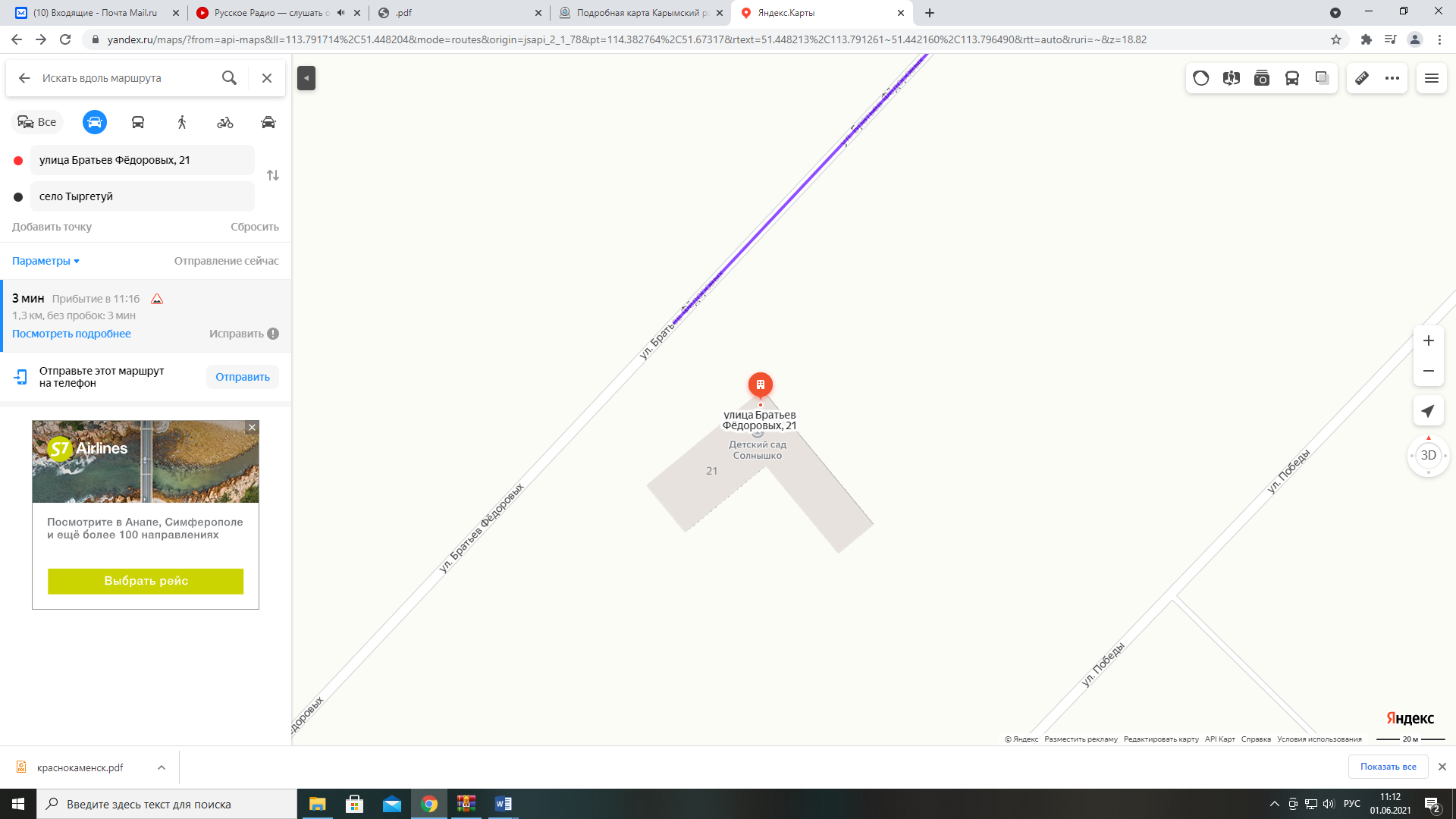 